SZABLON BIO AUTORAXV POLSKI KONGRES ITS 2023Warszawa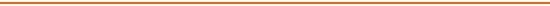 Zwracamy się z uprzejmą prośbą o wypełnienie załączonego szablonu bio autora, dołączenie zdjęcia lub logo firmy i odesłanie na adres: biuro@pkits.pl. Imię i Nazwisko Tytuł naukowy StanowiskoNazwa FirmyTel. kom.Krótki biogram w jęz. polskim(max 250 znaków ze spacjami)Krótki biogram w jęz. angielskim(max 250 znaków ze spacjami)Zdjęcie/ logo firmy (rozdzielczość 300-350 dpi, np. jpg) Dostarczę oddzielnie w pliku graficznym wraz z bio na adres: biuro@pkits.pl